                                            FOR OFFICIAL USE ONLY (U//FOUO)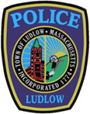 LUDLOW POLICE ARREST LOGTuesday November 17, 2020To: dfarmer@turley.com, 	        online@repub.com,          ludlowregister@turley.com,        news@wwlp.com,         tips@westernmassnews.com,         reportit@wwlp.com       jsnowden@turley.comThe following were reportable custodial arrests from August 11th 2020 through October 10th 2020. Those arrested will appear at future dates in Palmer District Court and are innocent until proven guilty.  The Ludlow Police Department responded to 2,606 calls for service from Tuesday August 11th, 2020 through Wednesday October 7th, 2020.  The department’s police officers made 68 Arrests or Summons/Warrant Arrests, (Summons arrests are not listed).  There were 9 Domestic Assault-related arrests.  Per Massachusetts law- names of persons arrested for domestic violence charges CAN NOT be publicly disseminated before a public court arraignment.  There were 3 arrest for Mental Health Warrants, 0 arrests for Protective Custody and there were 0 Juvenile Arrests or Summons.  August 15, 2020@ 1:17AM 1 Arrest Involving;-Assault and Battery on Family/ Household MemberAugust 16, 2020@1:00AM BRUNO, RAMOS, 36 of Ludlow, was arrested on Cypress St for;-ASSAULT W/DANGEROUS WEAPON-A&B WITH DANGEROUS WEAPON-DESTRUCTION OF PROPERTY -$1200, MALICIOUS c266 §127-THREAT TO COMMIT CRIMEAugust 18, 2020@6:51AM MORACE, MICHAEL M, 63 of Ludlow, was arrested on Wilson St for;- Harassment Prevention Order- ViolationAugust 21, 2020@10:09PM 1 Arrest Involving:- Assault and Battery on Family/ Household MemberAugust 25, 2020@2:40AM GUZMAN, JOVANNE ANDREW,30 of Springfield, was arrested on Chestnut St for;-  Warrant ArrestAugust 27, 2020@1:12AM Espino, Ivan O, 40 of Ludlow, was arrested on Center St for;- OUI-LIQUOR OR .08%, 2ND OFFENSE@5:41AM 1 Arrest Involving;-A&B ON FAMILY/HOUSEHOLD MEMBER-DESTRUCTION OF PROPERTY +$1200, MALICIOUS c266 §127August 29, 2020@4:13PM HASSAN, ALI ABDULLAHI, 24 of Springfield, was arrested on Center St for;- LICENSE SUSPENDED, OP MV WITH@8:48PM 1 Arrest Involving;-A&B ON FAMILY/HOUSEHOLD MEMBER-Assault and Battery/Domestic-WITNESS/JUROR/POLICE/COURT OFFICIAL, INTIMIDATEAugust 30, 2020@10:57PM WRONA, DAVID, 66 of Ludlow, was arrested on Chapin St for;-OUI-LIQUOR OR .08%-STOP FOR POLICE, FAIL-NEGLIGENT OPERATION OF MOTOR VEHICLE-RESIST ARRESTSeptember 3, 2020@11:40PM 1 ARREST INVOLVING;-A&B ON FAMILY/HOUSEHOLD MEMBER-WITNESS/JUROR/POLICE/COURT OFFICIAL, INTIMIDATESeptember 4, 2020@2:11PM 1 ARREST INVOLVING;-ASSAULT AND BATTERY OF A PREGNANT PERSON-SEX OFFENDER FAIL TO REGISTER@3:01pm 1 ARREST INVOLVING;-Assault and Battery/Domestic-RESIST ARREST X2September 7, 2020@9:02PM 1 ARREST INVOLVING;-A&B ON FAMILY/HOUSEHOLD MEMBERSeptember 8, 2020@5:59PM RYAN, PATRICK J, 42 of Torrington, was arrested on Chapin St for;-WARRANT ARREST-DESTRUCTION OF PROPERTY -$1200, WANTON c266 §127September 16, 2020@3:50PM BAULKMAN, BRUCE, 53 of Springfield, was arrested on Center St for;-SHOPLIFTING BY ASPORTATION, 3RD OFF.-DRUG, POSSESS CLASS B-DRUG, POSSESS CLASS BSeptember 19, 2020@11:04AM EVANS, TRONANDEZ A, 53 of Springfield, was arrested on East St for;-SHOPLIFTING BY ASPORTATION, 3RD OFF.September 20, 2020@1:32 PM MILNE, ANDREW J, 39 of Stafford Springs, was arrested on Chapin St for;-LEAVE SCENE OF PERSONAL INJURY-RECKLESS OPERATION OF MOTOR VEHICLE-STOP/YIELD, FAIL TO-LEAVE SCENE OF PROPERTY DAMAGE x3-LEAVE SCENE OF PERSONAL INJURY-STOP/YIELD, FAIL TO-RESIST ARREST-SPEEDING RATE OF SPEED GREATER THAN WAS REASONABLE AND PROPER c90 §17-MARKED LANES VIOLATIONSeptember 25, 2020@12:59AM 1 ARREST INVOLVING;-A&B ON FAMILY/HOUSEHOLD MEMBER-STRANGULATION OR SUFFOCATIONSOctober 2, 2020@ 3:31PM FRAWLEY, EDWARD S, 54 of Southbury, was arrested on Center St for;-WARRANT ARREST-UNLICENSED OPERATION OF MVOctober 4, 2020@10:28PM BRADLEY, VIOLA M, 40 of Ludlow, was arrested on Center St for;-UNLICENSED OPERATION OF MV-DRUG, POSSESS CLASS B (COCAINE)-DRUG, POSSESS CLASS E (SETRALINE HYDROCHLORIDE)-UNREGISTERED MOTOR VEHICLE-MARKED LANES VIOLATION-SPEEDING RATE OF SPEED EXCEEDING POSTED LIMITOctober 5, 2020@4:22AM 1 ARREST INVOLVING;- Assault and Battery/DomesticFor more information, please visit us at http://ludlowpolice.com/The Ludlow Police Department Sergeant Sean KnoxLudlow Police Department612 Chapin St. Ludlow, MA 01056(413)583-8305 Ext# 2208Fax: (413)583-8283	sknox@ludlowpolice.com	For case specific details please contact; Chief Daniel J. ValadasLudlow Police Department612 Chapin St. Ludlow, MA 01056(413)583-8305Fax: (413)583-8283	dvaladas@ludlowpolice.comDISCLAIMER: This document is //FOR OFFICIAL USE ONLY (U//FOUO). This e-mail and any files transmitted with it are confidential or the property of the Ludlow Police Department, and disclosures or distribution to anyone other than the intended recipient without prior written permission is prohibited. ~ This e-mail is intended solely for the use of the individual or entity to which this e-mail is addressed. ~ The information contained in this message may contain information that is protected by law (See Electronic Communications Privacy Act, 18 USC 2510-2521). If you are not one of the named recipient(s), you are hereby notified that any disclosure, copying, or distribution is strictly prohibited.~ If you have reason to believe that you have received this message in error, please notify the Ludlow Police Department immediately by calling 413-583-8305 and by permanently deleting this message immediately without disclosure of any of its contents.~ Any other use, retention, dissemination, forwarding, printing or copying of this email is strictly prohibited.                                              FOR OFFICIAL USE ONLY (U//FOUO)